ПРОЕКТ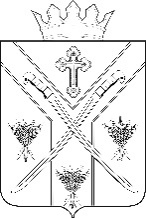 ПОСТАНОВЛЕНИЕАДМИНИСТРАЦИИ СЕРАФИМОВИЧСКОГОМУНИЦИПАЛЬНОГО РАЙОНАВОЛГОГРАДСКОЙ ОБЛАСТИот  «____» ________________     №____О внесении изменений в постановление администрации Серафимовичского муниципального района от 20.01.2017 г. № 40 «Об утверждении административного регламента предоставления муниципальной услуги «Предоставление земельных участков в собственность и в аренду гражданам и юридическим лицам без проведения торгов»          В соответствии с Федеральными законами от 06.10.2003 № 131-ФЗ «Об общих принципах организации местного самоуправления в Российской Федерации», от 27.07.2010 № 210-ФЗ «Об организации предоставления государственных и муниципальных услуг», от 27.12.2019 № 502-ФЗ «О внесении изменений в Земельный кодекс Российской Федерации и Федеральный закон, от 23.06.2014Г. № 171-ФЗ «О внесении изменений в Земельный кодекс Российской Федерации и отдельные законодательные акты Российской Федерации», от 02.07.2013 № 148-ФЗ «Об аквакультуре (рыболовстве) и о внесении изменений в отдельные законодательные акты Российской Федерации» и Уставом Серафимовичского муниципального района Волгоградской области,ПОСТАНОВЛЯЮ:1. Внести в административный регламент предоставления муниципальной услуги «Предоставление земельных участков в собственность и в аренду гражданам и юридическим лицам без проведения торгов», утвержденный постановлением администрации Серафимовичского муниципального района от 20.01.2017 г. № 40 следующие изменения:1) пункт 2.5 дополнить следующим содержанием:          Федеральным законом от 02.07.2013г. № 148-ФЗ «Об аквакультуре (рыболовстве) и о внесении изменений в отдельные законодательные акты Российской Федерации»;2) в пункте 3.2.8 подпункты 26-39 исключить.          2. Настоящее постановление вступает с момента подписания и подлежит опубликованию на официальном сайте администрации Серафимовичского муниципального района Волгоградской области.Глава Серафимовичского муниципального района 					   С.В.ПономаревПРОЕКТПОСТАНОВЛЕНИЕАДМИНИСТРАЦИИ СЕРАФИМОВИЧСКОГОМУНИЦИПАЛЬНОГО РАЙОНАВОЛГОГРАДСКОЙ ОБЛАСТИот  «____» ________________     №____О внесении изменений в постановление администрации Серафимовичского муниципального района от 07.08.2019 г. № 399 " Об утверждении административного регламента предоставления муниципальной услуги «Утверждение схемы расположения земельного участка на кадастровом плане территории в целях раздела земельного участка, находящегося в муниципальной собственности Серафимовичского муниципального района, и земельного участка, государственная собственность на который не разграничена, расположенный на территории Серафимовичского муниципального района"          В соответствии с Федеральными законами от 06.10.2003 № 131-ФЗ «Об общих принципах организации местного самоуправления в Российской Федерации», от 27.07.2010 № 210-ФЗ «Об организации предоставления государственных и муниципальных услуг»,  от 23.06.2014Г. № 171-ФЗ «О внесении изменений в Земельный кодекс Российской Федерации и отдельные законодательные акты Российской Федерации» и Уставом Серафимовичского муниципального района Волгоградской области,ПОСТАНОВЛЯЮ:1. Внести в административный регламент предоставления муниципальной услуги «Утверждение схемы расположения земельного участка на кадастровом плане территории в целях раздела земельного участка, находящегося в муниципальной собственности Серафимовичского муниципального района, и земельного участка, государственная собственность на который не разграничена, расположенный на территории Серафимовичского муниципального района», утвержденный постановлением администрации Серафимовичского муниципального района от 07.08.2019 г. № 399 следующие изменения:1) в пункте 2.8.2 подпункты 6-15 исключить.          2. Настоящее постановление вступает с момента подписания и подлежит опубликованию на официальном сайте администрации Серафимовичского муниципального района Волгоградской области.Глава Серафимовичского муниципального района 					   С.В.ПономаревПРОЕКТПОСТАНОВЛЕНИЕАДМИНИСТРАЦИИ СЕРАФИМОВИЧСКОГОМУНИЦИПАЛЬНОГО РАЙОНАВОЛГОГРАДСКОЙ ОБЛАСТИот  «____» ________________     №____О внесении изменений в постановление администрации Серафимовичского муниципального района от 15.07.2019 г. № 333 " Об утверждении административного регламента предоставления муниципальной услуги «Предоставление земельных участков, находящихся в муниципальной собственности Серафимовичского муниципального района, и земельных участков, государственная собственность на которые не разграничена, расположенных на территории Серафимовичского муниципального района, в постоянное (бессрочное) пользование"          В соответствии с Федеральными законами от 06.10.2003 № 131-ФЗ «Об общих принципах организации местного самоуправления в Российской Федерации», от 27.07.2010 № 210-ФЗ «Об организации предоставления государственных и муниципальных услуг»,  от 23.06.2014Г. № 171-ФЗ «О внесении изменений в Земельный кодекс Российской Федерации и отдельные законодательные акты Российской Федерации» и Уставом Серафимовичского муниципального района Волгоградской области,ПОСТАНОВЛЯЮ:1. Внести в административный регламент предоставления муниципальной услуги «Предоставление земельных участков, находящихся в муниципальной собственности Серафимовичского муниципального района, и земельных участков, государственная собственность на которые не разграничена, расположенных на территории Серафимовичского муниципального района, в постоянное (бессрочное) пользование», утвержденный постановлением администрации Серафимовичского муниципального района от 15.07.2019 г. № 333 следующие изменения:1) подпункт 8 пункта 2.10.2 исключить;2) в пункте 2.11 подпункты 26-33 исключить.          2. Настоящее постановление вступает с момента подписания и подлежит опубликованию на официальном сайте администрации Серафимовичского муниципального района Волгоградской области.Глава Серафимовичского муниципального района 					   С.В.Пономарев